ANEXO 1 - Lista de sinais e sintomas de Covid-19 para verificação diária.Incluir identificação?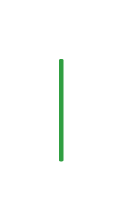 Responda, por favor, SIM ou NÃO para cada questão. Você apresentou ou apresenta: Febre? Calafrios?            Sim           Não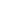 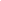 Tosse?            Sim            Não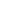 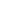 Falta de ar?            Sim           Não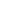 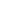 Dor de garganta?            Sim           Não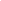 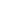 Dores musculares?            Sim           Não 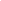 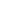 Dor de cabeça?            Sim            Não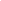 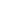 Diarreia?              Sim            Não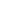 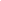 Falta de olfato ou paladar?             Sim           Não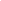 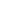 Você teve, nos últimos sete dias, contato com alguma pessoa com sintomas de covid-19?            Sim           Não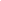 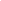 Você teve, nos últimos sete dias, contato com alguma pessoa com diagnóstico de covid-19?            Sim            Não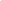 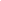 